      O B J E D N Á V K A 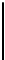 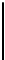 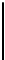 Číslo objednávky: Strana: 2019-V18-029 1 z 1 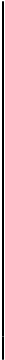 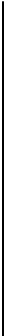 Pol.Materiál		Název materiálu	Množství	MJ 
105304	balTampon stáč,z gázy 30x30cm,RTG,(50bal/karton) 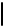 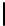 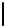 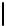 Poznámka :	prosím 6 kartonů 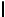 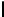 205303	balTampon stáč.z gázy 20x20cm,RTG,(80bal/karton) Poznámka :	prosím 2 kartony 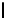 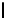 303010	balTampon proš.45cmx45cm 4vr.RTG+tk.př.(10bal/kart) Poznámka :	prosím 10 kartonů 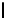 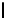 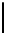 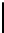 Objednávka celkem: 63.260,-Kč 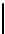 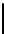 160,        bal 100,        bal Objednávka celkem	0,000kg 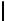 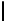 Poznámka:	ČÍSLO OBJEDNÁVKY UVÁDĚJTE NA FAKTUŘE A DODACÍM LISTĚ  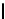 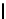 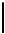 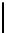 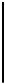 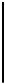 PROSÍME K VÝROBKŮM DODÁVAT ČESKÝ NÁVOD NA POUŽITÍ  A DOBU POUŽITELNOSTI Doklad byl vystaven na ekonomickém informačním systému RIS-2000 (http://www.saul-is.cz) 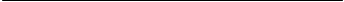 IČO koneč. odběratele: DIČ koneč. odběratele: IČO koneč. odběratele: DIČ koneč. odběratele: IČO koneč. odběratele: DIČ koneč. odběratele: IČO koneč. odběratele: DIČ koneč. odběratele: 05421888 CZ05421888 Značka: Podklad: Značka: Podklad: Značka: Podklad: Značka: Podklad: Adresa: MMN, a.s. Metyšova 465 
Jilemnice Česká republika je zapsána v OR u KS v Hradci Králové, spisová značka B 3506 
  Kč MMN, a.s. Metyšova 465 
Jilemnice Česká republika je zapsána v OR u KS v Hradci Králové, spisová značka B 3506 
  Kč MMN, a.s. Metyšova 465 
Jilemnice Česká republika je zapsána v OR u KS v Hradci Králové, spisová značka B 3506 
  Kč MMN, a.s. Metyšova 465 
Jilemnice Česká republika je zapsána v OR u KS v Hradci Králové, spisová značka B 3506 
  Kč IČO dodavatel: DIČ dodavatele: IČO dodavatel: DIČ dodavatele: IČO dodavatel: DIČ dodavatele: 26909243 CZ26909243 Adresa: MMN, a.s. Metyšova 465 
Jilemnice Česká republika je zapsána v OR u KS v Hradci Králové, spisová značka B 3506 
  Kč MMN, a.s. Metyšova 465 
Jilemnice Česká republika je zapsána v OR u KS v Hradci Králové, spisová značka B 3506 
  Kč MMN, a.s. Metyšova 465 
Jilemnice Česká republika je zapsána v OR u KS v Hradci Králové, spisová značka B 3506 
  Kč MMN, a.s. Metyšova 465 
Jilemnice Česká republika je zapsána v OR u KS v Hradci Králové, spisová značka B 3506 
  Kč Adresa: PANEP CZ s.r.o. Brněnská 1246 665 01ROSICE U BRNA Česká republika PANEP CZ s.r.o. Brněnská 1246 665 01ROSICE U BRNA Česká republika PANEP CZ s.r.o. Brněnská 1246 665 01ROSICE U BRNA Česká republika WWW stránky:	www.nemjil.cz E-mail:	fakturace@nemjil.cz WWW stránky:	www.nemjil.cz E-mail:	fakturace@nemjil.cz WWW stránky:	www.nemjil.cz E-mail:	fakturace@nemjil.cz WWW stránky:	www.nemjil.cz E-mail:	fakturace@nemjil.cz WWW stránky:	www.nemjil.cz E-mail:	fakturace@nemjil.cz Adresa: PANEP CZ s.r.o. Brněnská 1246 665 01ROSICE U BRNA Česká republika PANEP CZ s.r.o. Brněnská 1246 665 01ROSICE U BRNA Česká republika PANEP CZ s.r.o. Brněnská 1246 665 01ROSICE U BRNA Česká republika Banka: SWIFT: Banka: SWIFT: Komerční banka a.s. Praha KOMBCZPPXXX Komerční banka a.s. Praha KOMBCZPPXXX Komerční banka a.s. Praha KOMBCZPPXXX Evidenční číslo: 
Zástupce dodavatele: Telefon: E-mail dodavatele: Evidenční číslo: 
Zástupce dodavatele: Telefon: E-mail dodavatele: Evidenční číslo: 
Zástupce dodavatele: Telefon: E-mail dodavatele: Evidenční číslo: 
Zástupce dodavatele: Telefon: E-mail dodavatele: Bankovní spojení:	115-3453310267/0100 Specif. symbol: Bankovní spojení:	115-3453310267/0100 Specif. symbol: Bankovní spojení:	115-3453310267/0100 Specif. symbol: Bankovní spojení:	115-3453310267/0100 Specif. symbol: Bankovní spojení:	115-3453310267/0100 Specif. symbol: Evidenční číslo: 
Zástupce dodavatele: Telefon: E-mail dodavatele: Evidenční číslo: 
Zástupce dodavatele: Telefon: E-mail dodavatele: Evidenční číslo: 
Zástupce dodavatele: Telefon: E-mail dodavatele: Evidenční číslo: 
Zástupce dodavatele: Telefon: E-mail dodavatele: Bankovní spojení:	115-3453310267/0100 Specif. symbol: Bankovní spojení:	115-3453310267/0100 Specif. symbol: Bankovní spojení:	115-3453310267/0100 Specif. symbol: Bankovní spojení:	115-3453310267/0100 Specif. symbol: Bankovní spojení:	115-3453310267/0100 Specif. symbol: Datum objednávky: Datum objednávky: 14.11.2019 14.11.2019 Způsob dopravy: Místo určení: COP: Způsob dopravy: Místo určení: COP: Způsob dopravy: Místo určení: COP: sklad SZM sklad SZM Datum odeslání:	14.11.2019 Způsob úhrady:	Převodní příkaz Datum odeslání:	14.11.2019 Způsob úhrady:	Převodní příkaz Datum odeslání:	14.11.2019 Způsob úhrady:	Převodní příkaz Datum odeslání:	14.11.2019 Způsob úhrady:	Převodní příkaz Vystavil:	   Telefon: E-mail: MUDr. Jiří Kalenský, ředitel  